Excerpt from presentation given by John Egan at Chartwell Web Conference 2012: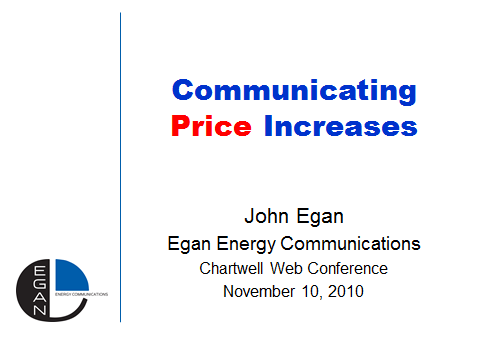 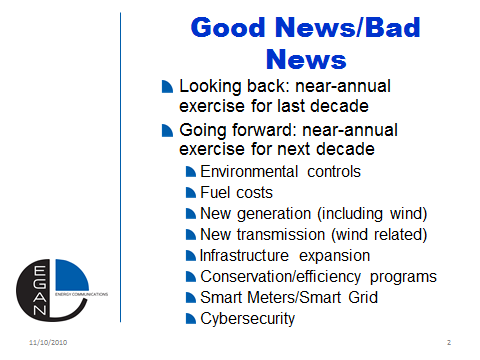 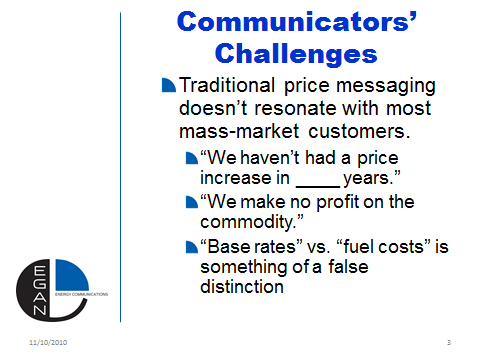 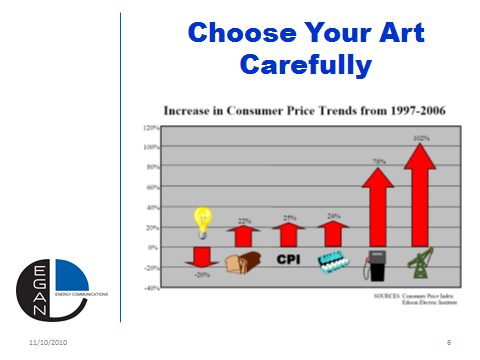 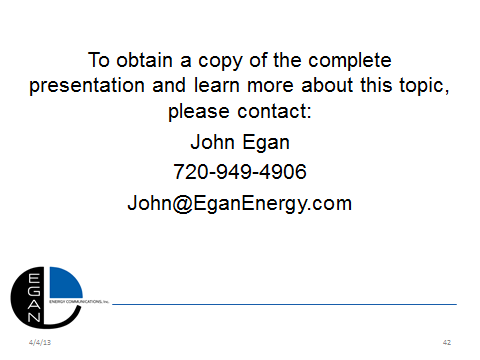 